МАДОУ детский сад № 160 города ТюмениКонспект НОД (аппликация) «Чашка для Федоры»Образовательная область «Художественно – эстетическое развитие» средняя группа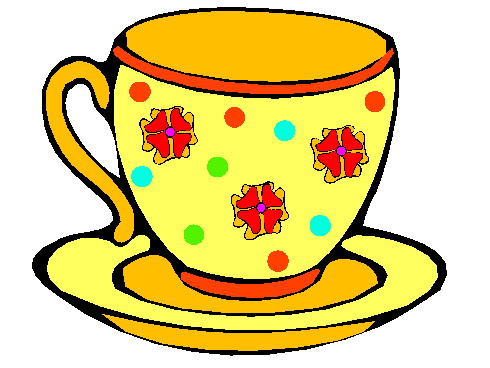 Воспитатель: Назарова О.В.Тюмень, 2018Цель: формирование эстетических чувств и развитие художественно-творческих способностей ребенка с применением аппликативной мозаики.Задачи:Познакомить детей с техникой аппликативной мозаики;Закрепить знания о посуде;Развивать самостоятельность, уверенность, интерес к эксперементированию с художественными материалами, мелкую моторику, согласованность движений обеих рук;Воспитывать аккуратность, умение проявлять дружелюбие при оценке работ других детей.Интеграция областей: познание, социально-коммуникативное развитие, речевое развитие, художественно-эстетическое, физическое развитие.Предварительная работа:Рассматривание посуды, беседа о посуде, загадывание загадок о посуде, чтение произведения «Федорино горе», заучивание стихотворения для пальчиковой гимнастики.Материал:Мультимедийная установка, силуэты чашек, кисточка для клея, клей, салфетка, ножницы, полоски цветной бумаги.Ход деятельности:1. Дети увидят шарик с красочно-оформленным письмом. На письме крупно написано «От Федоры».-Ребята, кто такая Федора?(Бабушка из сказки, от которой сбежала вся посуда)-А как называется сказка?(Федорино горе)-Давайте вспомним эту сказку, посмотрим отрывок из мультфильма.(просмотр отрывка)-Почему же разбежалась вся посуда?(Она их не жалела, всю посуду побила)-Ребята, неужели письмо от этой Федоры? Давайте прочтем письмо.«Здравствуйте, ребята, у меня случилась беда - разбились все чашки.Горе, Федоре, горе!»-И правда пишет нам Федора из сказки.-Ребята, чашки по дороге разбились. А ведь Федора любит гостей приглашать, а чашек на всех не хватает. Как бы ей помочь? (подарить Федоре чашки).2. -Помните, ребята, мы из бумаги вырезали чашки? Давайте мы их украсим аппликацией и подарим Федоре.-Я покажу вам, как можно украсить чашку из бумаги с помощью аппликации.(Показывает образцы)-Как сделаны эти необычные чашки.(Дети высказывают свои догадки)Воспитатель уточняет и поясняет новый способ:-Берем полоску бумаги, разрезаем на мелкие кусочки. Можно, ребята, полоску разрывать на кусочки. (Показываю)-А сейчас часть чашки нужно покрыть клеем и быстро, пока клей не подсох, выложить бумажные кусочки, прижать тряпочкой.Затем покрываем клеем оставшуюся часть чашки и быстро выкладываем бумажные кусочки.-Красивая получилась чашка?-Хотите подарить такие чашки?-Давайте, ребята, вспомним, как нужно обращаться с ножницами.(Не ходить с ножницами по группе; не махаться ножницами; после окончания работы кольца соединить и положить с правой стороны, так чтобы ножницы не выступали за край стола)3. -А сейчас приготовьте все необходимое для работы.-Ребята, посмотрите, чашки разные. Вы можете выбрать по своему желанию и украсить их. (Дети садятся за столы)Физкультминутка (пальчиковая гимнастика)-Ребята, давайте вспомним слова из сказки о том, как Федора встречала вернувшуюся посуду, и разомнем пальчики для работы с ножницами.Долго, долго целовалаИ ласкала их она,(дети поглаживают тыльную сторону ладоней)Поливала, умывала,Полоскала их она.(дети потирают ладони друг о друга)Уж не буду, уж не будуЯ посуду обижать(сжимают и разжимают пальцы)Буду, буду я посудуИ любить и уважать.(Хлопают)Самостоятельная работа.-Напомню, что дети могут по желанию либо резать, либо рвать полоски на кусочки.(Детям, которые не владеют ножницами, предлагаю не резать, а разрывать полоски на кусочки.)4.-Чем мы занимались?(украшали чашки)-Как мы украшали?(Мозаикой)-Молодцы, ребята, хорошо поработали. Думаю, Федоре обязательно понравятся наши чашки.